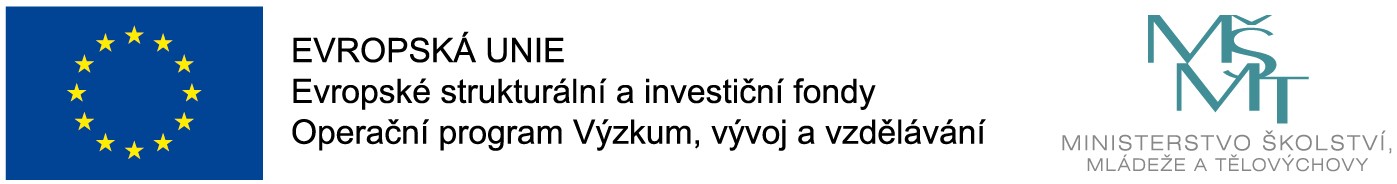 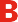 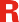 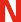 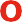 Místní akční plán rozvoje vzdělávání ve městě Brně IICZ.02.3.68/0.0/0.0/17_047/0011817SEMINÁŘV rámci projektu MAP Brno II se pod záštitou 1. náměstka primátorky města Brna Mgr. Petra Hladíka a radního města Brna pro oblast školství Mgr. Jaroslava Suchého koná vzdělávací seminář pro rodiče.	Šikana je problém současnostiLkLLLEKTORKA:Lektorka:Mgr. Helena Adamusová, metodička prevence PPP Břeclav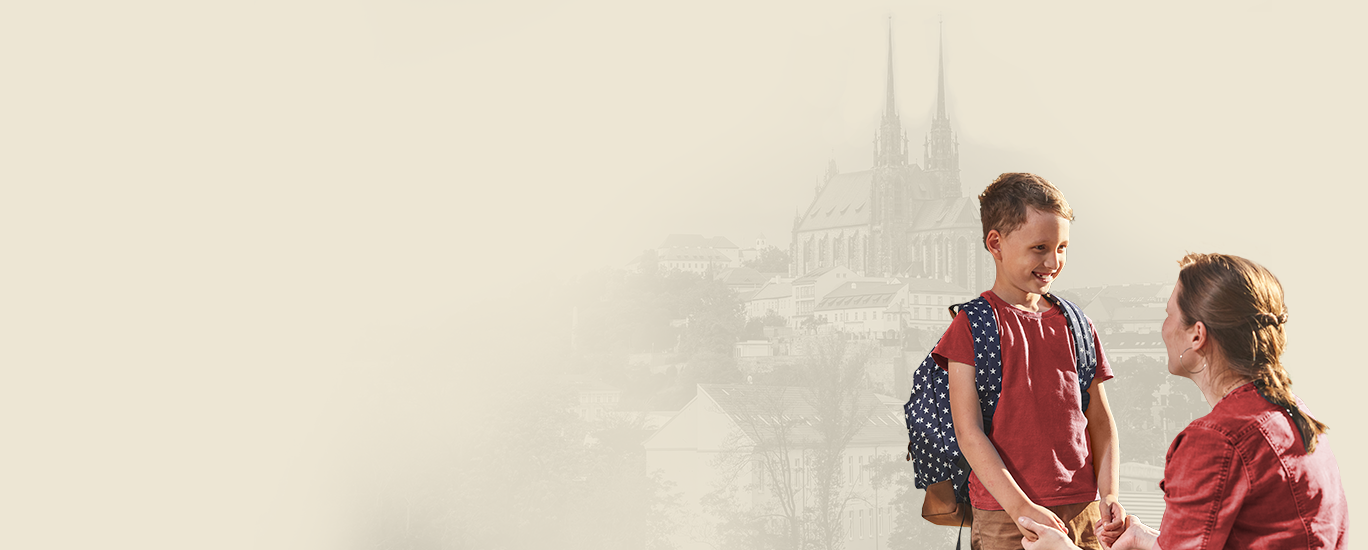 Seminář proběhne 16. 11. 2021 formou ONLINE v prostředí Microsoft Teams od 17 h do 19 h a je bezplatný. Odkaz na připojení bude přihlášeným účastníkům rozeslán nejpozději 3 dny před realizací. Registrace: map2.brno.cz, sekce „HOST“.V případě dotazů pište na e-mail: map2brno@gmail.com. Srdečně zveme nejen rodiče!                        